THE KOÇ SCHOOLENVIRONMENTAL, OCCUPATIONAL HEALTH and SAFETY POLICY One of our foremost goals as an educational institution is to contribute to ensuring a high sensitivity for the environment as well as respect for nature and man in our students.Along with our stated objectives, as an institution, we are also responsible for providing a safe and healthy environment for the inhabitants of our campus, for minimizing the damage we inflict on the environment, for contributing to and protecting the balance of nature on the campus.  Students, parents, employees, visitors and procurers also make up a part of this responsibility. Our corporate objective is to plan and take action for the continuous improvement of our system by taking the measures to reduce the hazards to which they might be exposed as well as to manage risks. Therefore, we guarantee to mitigate risks posed to all living things at our campus to prevent pollution and environmental damage so as not to jeopardize the flora and fauna surrounding us, to prevent injuries and health problems, whereby complying with the conditions of the institutions and the group we are bound to, as well as the environmental and occupational health and safety laws binding us, and to constantly improve our system. 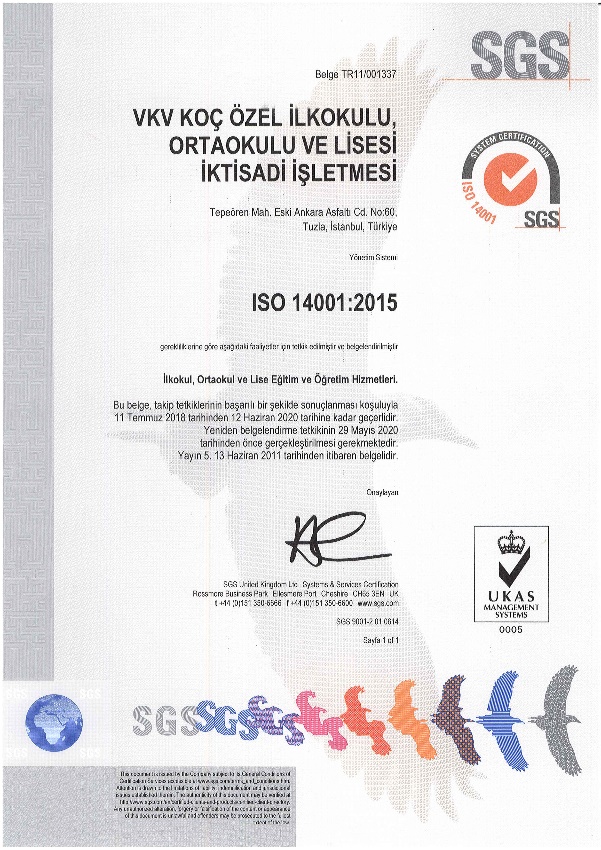 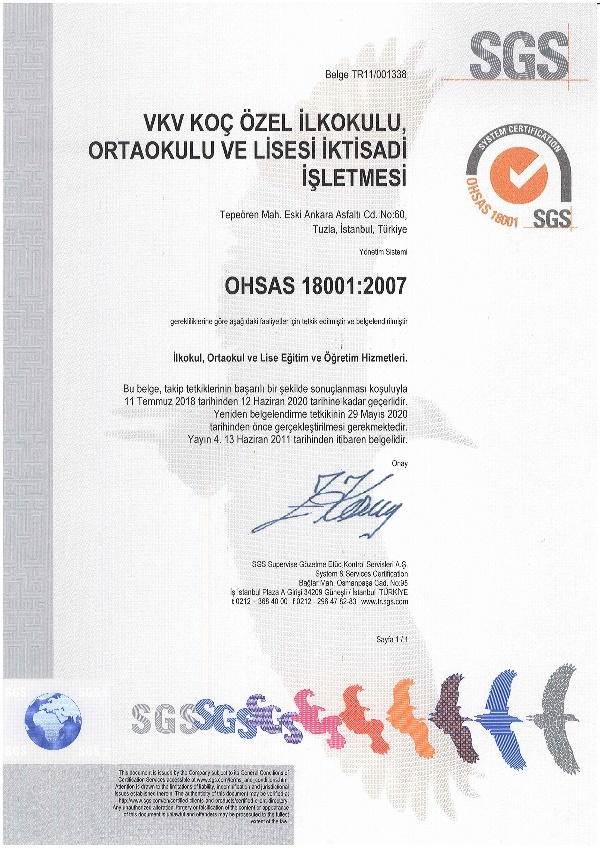 